ЗаданияВАРИАНТ IЧасть 1                                                                       1. Какое из перечисленных событий произошло раньше других? 1)Куликовская битва 2)битва на реке Калке 3)первое упоминание в летописи о Москве 4)Невская битва 2. Какой из перечисленных городов в XVII в. был центром морской торговли России со странами Западной Европы? 1)Рига 2)Мурманск 3)Кронштадт 4)Архангельск 3. Военно-морской флот появился в России 1)в середине XVI в. 2)в конце XVI в. 3)в первой четверти XVII в. 4)в конце XVII в. 4. Какое из перечисленных литературных произведений повествует о нашествии Батыя на Русь? 1)«Сказание о погибели земли Рязанской»  2)«Повесть об Азовском сидении»  3)«Домострой»  4)«Задонщина»  5. Прочтите отрывок из сочинения историка и назовите исторического деятеля, о котором идёт речь. «Между древними князьями домонгольского периода после Ярослава никто не оставил о себе такой громкой и доброй памяти. <…> Князь деятельный, сильный волею, выдававшийся здравым умом посреди своей братии, князей русских.  Около  его  имени  вращаются  почти  все  важные  события  русской истории во второй половине XI и первой четверти XII века». 1)Андрей Боголюбский  2)Владимир Святой (Красно Солнышко) 3)Всеволод Большое Гнездо  4)Владимир Мономах  6. Кто из перечисленных лиц был сподвижником Петра I? 1)Г.А. Потёмкин 2) А.Х. Бенкендорф3)Б.П. Шереметев 4)А.Д. Меньшиков7. В 1812 гг. Россия вела военные действия против1)Франции 2)Англии 3)Нидерландов 4)Дании 8. Что  из  перечисленного  было  одной  из  причин  образования  Северного и Южного обществ декабристов? 1)неудача вооружённого выступления на Сенатской площади 2)расправа с участниками «Народной воли» 3)незавершённость Великих реформ Александра II 4)потеря надежды на проведение реформ императором9. К основным персоналиям (именам) Смутного времени не относиться:А) Кузьма Минин;        Б) Лжедмитрий II;       В) Петр I.10.Форма политического, государственного устройства, основанная на признании народа как источника власти (народовластие) – это:А) демократия;       Б) анархия;     В) деспотия.Часть 21. Расположите  перечисленных  исторических  личностей  в  хронологическомпорядке их жизни и деятельности. Запишите цифры, которыми обозначены исторические личности, в правильной последовательности. 1)Дмитрий Донской 2)Иван Грозный 3)Ярослав Мудрый 4)Владимир Святой (Красно Солнышко) 5)Петр I3. Установите  соответствие  между  историческими  личностями  и  их деятельностью:  к  каждой  позиции  первого  столбца  подберите соответствующую позицию второго столбца. 4. Ниже  приведён  перечень  терминов.  Все  они,  за  исключением  одного, относятся ко второй половине XIX в.1) гласный суд; 2) мировой посредник; 3) всесословная воинская повинность; 4) временнообязанное состояние; 5) стрелецкие полки; 6) винная монополия. Найдите  и  запишите  порядковый  номер  термина,  относящегося  к  другомуисторическому периоду. 5.Предприятие, для которого характерно использование ручного труда и разделение труда между работниками – это:А) завод;       Б) мануфактура;     В)  фабрика.6. Период правления Анны Иоанновны принято называть:А) бироновщина;       Б) аракчеевщина;     В) пугачевщина.7. Документ, ограничивающий власть императрицы Анны Иоанновны, при ее вступлении на престол:А) приказы;       Б) кондиции;     В) условия.8.Сосредоточение всей власти в руках монарха характеризует:1.Сословную монархию;              3.Ограниченную монархию;2.Абсолютную монархию;         4.Правовое государство.9.Россия была провозглашена империей в связи с:        1.Победой над Турцией;                                          3.Успешным Персидским походом;        2.Быстрым развитием промышленности;          4.Победой в Северной войне. 10. Во время правления Александра 1(1801-1825 гг.) для подготовки реформ был   создан:         1.Секретный комитет;     2.Комитет по реформам;      3.Негласный комитет;   4.Тайный совет.Часть 3Военные поселения – это….       2.По указу Петра I, уже после его смерти в 1725 году бала открыта …:А) художественная школа;       Б) Академия наук;     В)  ремесленная мастерская.3. Основатель первого русского университета в Москве 1755 г. - это:А) Ломоносов М.В.;       Б) Карамзин Н.М.;     В)  Радищев А.Н.4. Какое из перечисленных событий произошло раньше других? 1)Ледовое побоище 2)Взятие Рязани Батыем 3)Полтавская битва 4)Невская битва 5. Регулярная армия появилась в России 1)в середине XVI в. 2)в конце XVI в. 3)в первой четверти XVII в. 4)в конце XVII в. 6.. Какое из перечисленных литературных произведений повествует о борьбе Руси с половцами?  1)«Сказание о погибели земли Рязанской»  2)«Слово о полку Игореве»  3)«Домострой»  4)«Задонщина» 7. Кто из перечисленных лиц был сподвижником Екатерины II? 1)Г.А. Потёмкин 2) А.Х. Бенкендорф3)Б.П. Шереметев 4)А.Д. Меньшиков 8. В 1877-1878 гг. Россия вела военные действия против1)Франции 2)Англии 3)Нидерландов 4)Турции9. Что  из  перечисленного  было  характерно для взглядов славянофилов?1)Россия и Западная Европа развиваются по одному пути 2)Петр I – прогрессивный правитель 3)У России свой, особый путь развития 4)Россия станет парламентской республикой10. Прочтите  отрывок  из  исторического  документа  и  укажите  историческоесобытие, с которым непосредственно связано создание этого документа. 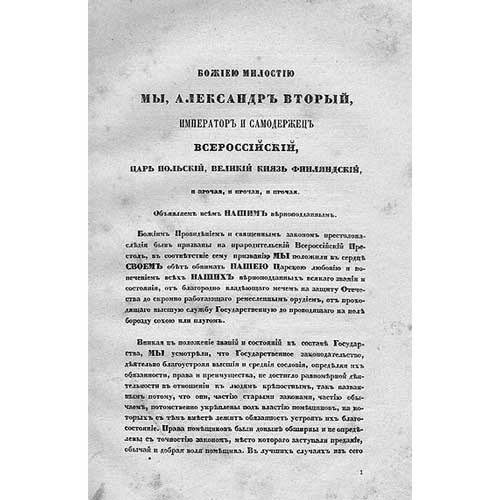 1)Северная война 2)военная реформа Александра II 3)Отмена крепостного права 4)создание военных поселений Часть 4. 1. Расположите  перечисленных  исторических  личностей  в  хронологическомпорядке их жизни и деятельности. Запишите цифры, которыми обозначены исторические личности, в правильной последовательности. 1)Александр Невский 2)Иван Грозный 3)Святослав Храбрый 4)Владимир Святой (Красно Солнышко) 5)Александр I2. Какие  три  из  перечисленных  событий (явлений)  российской  истории неотносятся к XVII в.? Запишите  цифры, под которыми они указаны.1)введение бумажных ассигнаций 2)строительство флота 3)появление первых мануфактур 4)крещение Руси 5)начало промышленного переворота 6)новый календарьОТВЕТ __ __ __3. Установите  соответствие  между  историческими  личностями  и  их деятельностью:  к  каждой  позиции  первого  столбца  подберите соответствующую позицию второго столбца.    4.Период Первой Мировой войны:   1.1905 – 1906 гг;           3.1914 – 1918 гг;   2.1914 – 1917 гг;          4.1914 – 1916 гг.     5.Террор как главное средство борьбы в России, проповедовали:     1.Большевики;        2.Монархисты;       3.Либералы;           4.Эсеры.6.Прозвище «Кровавый» Николай 2 получил после:    1.Своей коронации;                                3.Подавления революции;    2.Кровавого воскресенья;                       4.Поражения в русско-японской войне.     7.  Астраханское ханство было присоединено к России в период правления:А) Петра I;        Б) Алексея Михайловича;       В)  Ивана IV. 8. К основным персоналиям (именам) Смутного времени не относиться:А) Дмитрий Пожарский;      Б) Лжедмитрий I;     В) Алексей Михайлович Романов.9.Новгородцы пригласили к себе править:        1.Игоря;    2.Аскольда;   3.Олега;    4.Рюрика.10.Александр Невский сражался с орденом:       1.Тамплиеров;    2.Госпитальеров;    3.Меченосцев;     4.Ливонским.ИСТОРИЧЕСКИЕ ЛИЧНОСТИ                                                                ДЕЯТЕЛЬНОСТЬ А) Малюта Скуратов                      1)создание свода законовБ) М.М. Сперанский                       2)митрополит, венчавший Ивана IV на царствоВ) Иван Фёдоров      3)участие в опричнинеГ) Г.К. Жуков                                    4)книгопечатник5военачальникИСТОРИЧЕСКИЕ ЛИЧНОСТИДЕЯТЕЛЬНОСТЬА)Витте  Б) В.И. Ленин       В) К.К. Рокоссовский    Г)      Рублев                                             1)создание свода законов2)введение винной монополии3)иконописец4)военачальник                                              5)расстрел семьи Романовых